Roof-top Factoring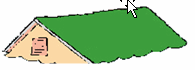 6x2 - 11x - 101. Factor out any GCF (Greatest Common Factor)1. Factor out any GCF (Greatest Common Factor)1. (6 )(6 )2. Put the first number in front of both parentheses.2. (6x )(6x )3. Break down squared variable and put it in "front" or "back" as it should be.3. (6)(-10) = -604. Multiply first and third numbers (rooftop) and list all factors of product.5. If product is positive, find factors that add to middle term.         If product is negative, find           factors that subtract to middle         term.5.  (6x+4)(6x-15)6. Put these factors in back of each          set of parentheses.6.  7. Since 6 X 6 = 36 and our first number is 6, these are not the final answers. If there is a GCF for the terms in parentheses, divide by the GCF.7.  (3x + 2)(2x - 5)8. Check by multiplying first and last terms to see if the answer is correct.(3)(2) = 6 (2)(-5) = -10 